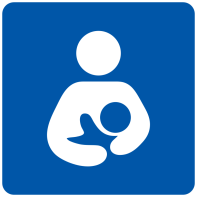 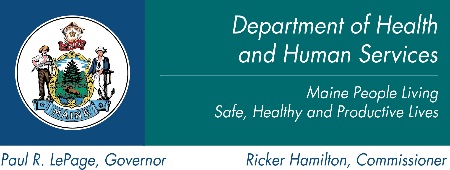 Acuerdo del préstamo:Comprendo que el Programa Especial de Nutrición Mujeres, Infantes y Niños (Women, Infants and Children, WIC) del Centro de Control de Enfermedades (Center for Disease Control, CDC) de Maine me ofrece en préstamo un extractor de leche.Comprendo que los extractores se prestan a los participantes con base a la prioridad y entregaré el extractor si se me solicita o si surge una prioridad más importante que la mía.Comprendo que debo devolver el extractor si:Falto a mis citas o dejo de venir al WICEl bebé cumplió su primer añoSe ha resuelto la necesidad médicaEl bebé recibe más fórmula suplementaria que la cantidad permitidaEl personal del WIC no puede comunicar conmigo para evaluar si sigo necesitando el extractorSé que soy responsable del extractor de leche y que debo devolverlo en las mismas condiciones en las que lo recibí.  Comprendo que, si no devuelvo el extractor o lo daño, el programa de WIC puede cobrarme el costo total del extractor.  Comprendo que este extractor puede tener un valor de $1000.00.
__________________________________	 _____________________________                                       Firma del cliente					 Fecha_____________________________________   	  ______________________________      ______________________Nombre del cofirmante (si el cliente tiene	               Cofirma	                                          N.º de telf. del cofirmantemenos de 18 años)_________________________________       ______________Firma del personal de WIC         	                          Fecha                 Verificación de montaje, uso y limpieza ______________                                                    										   Iniciales del personal  Fecha de devolución: _____________		     Iniciales del miembro del personal: __________________                                                                                                                                            Nombre de la agencia local:Modelo del extractor:N.º de serial del extractor:N.º de la placa de identificación del extractor:Nombre de la participante (madre) y nro. de identificación:Nombre del bebé y nro. de identificación:Fecha de nacimiento del bebé:N.º de teléfono de casa:N.º de teléfono secundario:Nombre de la persona de contacto alternativa:N.º telefónico de la persona alternativa:Razón del préstamo del extractor:    Razón del préstamo del extractor:    